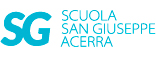 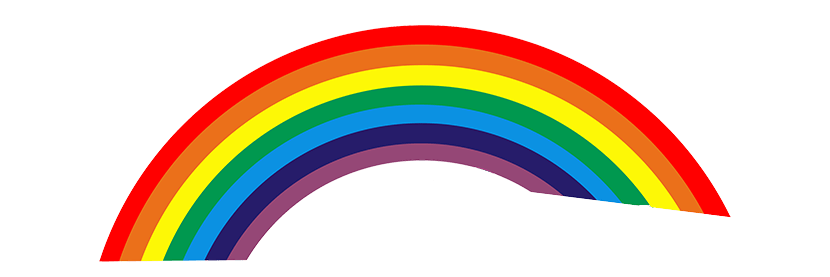 Attività prevista per: giovedì 28 maggioClasse quartaInglese:DAL LIBRO I LIKE ENGLISH:COMPLETA: PAGINA 93 N. 17-18-19PAGINA 97.PAGINA 102 N. 8.